Бесіда: Назви своє прізвище, ім'я, по батькові; Скільки тобі років? А скільки буде через рік? А через два? Як звуть твоїх батьків?  (Назва зменшувальних імен не розглядається як                                                                                                   помилка.)Вранці ти снідаєш, а вдень ...?  Порівняй літак і птаха. Що у них спільного, чим відрізняються? Футбол, гімнастика, теніс, плавання - це ...?  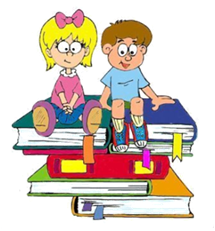  Що потрібно зробити, щоб вода в чайнику закипіла?   Ніж, що це? Велосипед, що це? Порівняй квадрат і прямокутник. Що у них спільного? Чим відрізняються?  Які ще геометричні фігури ти знаєш? У якій країні ти живеш? Яка твоя адреса?  Береза, дуб, осика - це ...? В яку пору року з'являються і в яку пору року обпадає листя з дерев? Як називається той час дня, коли ти прокидаєшся, обідаєш і готуєшся           до  сну?Назви предмети одягу і столові прилади, якими ти користуєшся. (Правильна відповідь — та, в якій перераховано не менше трьох предметів одягу і не менше трьох різних столових приладів.)Подивіться, з якою групою питань дитині вдалося впоратися менш успішно, і приділіть цій стороні словникового мислення особливу увагу. 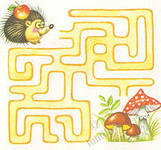 Дрібна моторика рукиЗавдання: зробити доріжку в лабіринті, з’єднавши лініями 2 зображення.2. Графічний диктант 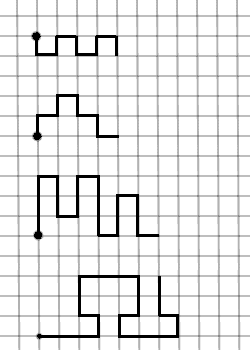 Графічні диктанти допомагають розвитку  уваги, вмінню слухати вчителя, орієнтацію в просторі. Вони також підготовлять руку дитини до письма. Краще розпочати з самого простого: - Одну клітиночку вверх ( 1↑), одну кліточку вправо ( 1→), одну кліточку вниз (1↓), одну кліточку вліво (1← ). Вийшов квадрат?  Молодець! 3. Пам’ять   -  зорова Завдання: Показати дитині таблицю з різними фігурками.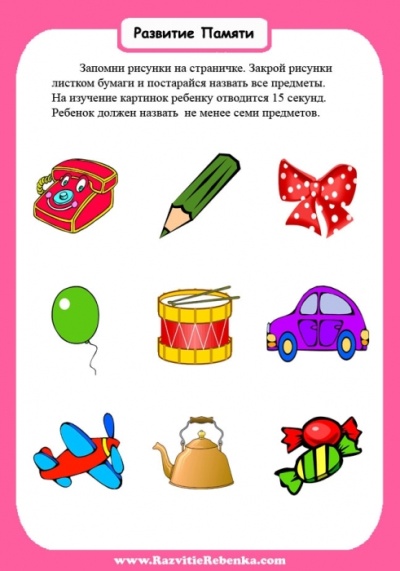  Запропонувати уважно роздивитись і запам’ятати. Закрити цю таблицю і попросити назвати їх.  - слухова Завдання: Запропонувати дитині послухати групу слів (10 слів), запам’ятати найбільше їх і відтворити в пам’яті.4. Увага Завдання: Знайти на малюнку 10 предметів.5. МисленняЗавдання 1: Що зайве? (знайди зайвий предмет на малюнку)Завдання 2: Чим подібні і чим відрізняються:   -  кульбаба і ромашка   -  ялина і береза   -  кіт та собака   -  звірі та люди   -  тварина і рослиниЗавдання 3: Три подружки: Таня, Галя, Іра. Іринка вища за Галю, Таня нижча за Галю. Яка дівчинка найвища, найнижча?6. Мовленевий розвитокЗавдання 1: Розповідь за картинками, встановлення послідовності подій. Завдання 2: Опис сюжетних картинок «Діти грають», «Весною» тощо.Завдання3: Назви одним словом (стіл, шафа, ліжко  - …..)7. Фонематичний розвитокЗавдання 1: «Я диктуватиму тобі різні слова, а ти уважно слухай і скажи, чи є в цих словах звук [Р]? Якщо ти думаєш, що він є у продиктованому слові, – говори «так», якщо ти його не почув – говори «ні»..Набір слів: КАРТИНА, СИР, ЛАМПА, ВОРОНА, КОНВАЛІЯ, ПАРАШУТ, ВІТЕР.Завдання 2: «Зараз я продиктую тобі слова, а ти уважно слухай і визначай, який у них перший звук. Наприклад: «Який перший звук у слові АЙСТРА?» (Переконавшись, що дитина зрозуміла, що потрібно робити, продовжуємо диктувати слова.)Який перший звук у словах? Який останній звук в словах?